АДМИНИСТРАЦИЯ ЧЁРНООТРОЖСКОГО СЕЛЬСОВЕТА САРАКТАШСКОГО РАЙОНА ОРЕНБУРГСКОЙ ОБЛАСТИП О С Т А Н О В Л Е Н И Е_________________________________________________________________________________________________25.08.2022                                      с. Черный Отрог                                      № 95-п О признании утратившими силу некоторых нормативных муниципальных правовых актов администрации Чёрноотрожского сельсовета Саракташского района Оренбургской области Руководствуясь Уставом муниципального образования Чёрноотрожский  сельсовет Саракташского района Оренбургской области 1. Признать утратившим силу постановление администрации от 22.10.2019 №190-п «Об утверждении Положения о проверке достоверности и полноты сведений, представляемых гражданами, претендующими на замещение должностей муниципальной службы, муниципальными служащими муниципального образования Чёрноотрожский сельсовет Саракташского района Оренбургской области, и соблюдения муниципальными служащими требований к служебному поведению».2. Контроль за исполнением настоящего постановления оставляю за собой.3. Настоящее постановление вступает в силу после его обнародования и подлежит размещению на официальном сайте администрации Чёрноотрожского сельсовета  Саракташского района Оренбургской области.Глава  сельсовета                                                                           З.Ш. ГабзалиловРазослано: прокуратуре района, официальный сайт  сельсовета, в дело.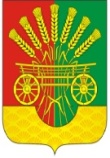 